ПроектПРАВИТЕЛЬСТВО РЕСПУБЛИКИ АЛТАЙПОСТАНОВЛЕНИЕот «____» __________ 2024 г. № ______г. Горно-АлтайскО внесении изменений в Правила предоставления субсидий некоммерческим организациям, не являющимся государственными (муниципальными) учреждениями, на обеспечение деятельности некоммерческой организации в сфере развития экспортной деятельности в Республике АлтайПравительство Республики Алтай п о с т а н о в л я е т:  1. Внести в Правила предоставления субсидий некоммерческим организациям, не являющимся государственными (муниципальными) учреждениями, на обеспечение деятельности некоммерческой организации в сфере развития экспортной деятельности в Республике Алтай (официальный портал Республики Алтай в сети «Интернет»: www.altai-republic.ru, 2024, 13 февраля), следующие изменения:в абзаце первом преамбулы слова «статьей 78» заменить словами «пунктом 2 статьи 78.1»;2) в разделе I:а) в пункте 2 слова «в рамках» заменить на «в целях»;б) в пункте 4:абзац первый после слова «центра» дополнить словом «поддержки»;абзац второй после слова «центра» дополнить словом «поддержки»;в разделе II:а) в абзаце втором пункта 6: после слова «центра» дополнить словом «поддержки»;после слов «субсидии из» дополнить словами «федерального бюджета и»;после слов «Республики Алтай» дополнить словами «на финансирование центра поддержки экспорта Республики Алтай, утвержденных соглашением между АО «Российский экспортный центр» и Министерством»;б) в пункте 7:после слова «отбора» дополнить словами «категории получателей субсидии и»;в) в пункте 8:в абзаце третьем слово «дату» заменить словом «даты»;в абзаце четвертом после слова «Министерства» дополнить словами «, в том числе контактные данные должностных лиц, уполномоченных на организацию приема документов участников отбора»;в абзаце седьмом слово «определенных» заменить словом «определенные»;в абзаце девятом слова «требований, предъявляемых» заменить словами «требования, предъявляемые»;г) в пункте 9: в абзаце первом слова «к Министерств» заменить словами «в Министерство»;в абзаце втором:после слов «в ответ на» дополнить словом «указанный»;после слова «направляет» дополнить словами «участнику отбора соответствующий»;слова «формирует и предоставляет соответствующее разъяснение участнику отбора» исключить;д) в абзаце первом пункта 10:слово «заявку» заменить словами «предложение (заявку) на предоставление субсидии»;слово «требованиям» заменить словом «критериям»;е) в пункте 12 слова «Приложением № 1 настоящих Правил» заменить словами «оформляемых согласно Приложению к настоящим Правилам»;ж) в пункте 13:в абзаце первом после слова «соответствие» дополнить словами «критериям и»;в абзаце втором после слова «через» дополнить словом «законного»;з) в пункте 16:в абзаце втором слова «, по результатам которого» заменить предлогом «и»;в абзаце третьем слова «критерия отбора» заменить словами «критериям отбора и»;в абзаце шестом после слов «документов» дополнить словом «критериям»;в абзаце восьмом слова «подготовки протокола подведения итогов отбора» заменить словами «принятия решения о предоставлении субсидии на основании протокола заседания Комиссии»;и) в пункте 17:в абзаце втором после слова «отбора» дополнить словами «категории получателей субсидии, критериям и»;в абзаце пятом слова «требованиям, установленным пунктом 24» заменить словами «критериям, установленным пунктом 6»;в абзаце шестом слово «заявки» заменить словами «предложения (заявки) на предоставление субсидии»;дополнить абзацем восьмым следующего содержания:«ж) указание в предложении (заявке) на предоставление субсидии планируемых значений показателей результатов предоставления субсидии на год предоставления субсидии менее значений показателей результатов предоставления субсидии, указанных в объявлении об отборе»;к) в пункте 18:в абзаце втором после слова «субсидии» дополнить словами «критериям и»;в абзаце третьем после слова «сайте» дополнить словами «Министерства»;абзац одиннадцатый исключить;л) в пункте 21:слова «подписания протокола подведения итогов отбора» заменить словами «размещения на официальном сайте Министерства объявления об отмене отбора»;слова «заявочной документации» заменить словами «предложении (заявке)»;в разделе III:а) в пункте 23 слова «отбора, установленных пунктом 6 настоящих правил и требованиям к получателям субсидии (участникам отбора), установленных пунктом 24» заменить словами «и требованиям, установленных пунктами 6 и 24 настоящих Правил, а также»;б) в пункте 24 слова «участникам отбора» заменить словами «получателям субсидии (участникам отбора)»;в) в пункте 25:в абзаце четвертом после слова «получателю» дополнить словами «субсидии (участнику отбора)в абзаце пятом после слова «субсидии» дополнить словами «в текущем финансовом году»;в абзаце шестом слово «получателем» заменить словом «получателем субсидии (участником отбора)»;в абзаце седьмом слова «получателями на получение субсидии» заменить словами «получателями субсидии (участниками отбора)»;в) в абзаце втором пункта 26:после слова «документов» дополнить словами «критериям и»;слова «в соответствии с пунктами 11 и 24» заменить словами «пунктами 6, 11 и 24»;г) в пункте 27 слова «заявочной документации» заменить словами «предложении (заявке) на предоставление субсидии»;д) пункт 28 исключить;е) в пункте 29:слово «Комиссией» исключить;слова «пунктом 16» заменить словами «пунктом 18»;ж) в пункте 30 слова «получателем субсидии» заменить словами «получателю субсидии (участнику отбора)»;з) в пункте 34 после слова «центра» дополнить словом «поддержки»;и) пункт 35 исключить;к) пункт 36 изложить в следующей редакции:«36. Перечисление средств субсидии получателю субсидии (участнику отбора) на лицевой счет для учета операций со средствами субсидии в Управлении Федерального казначейства по Республике Алтай осуществляется единовременно в срок не позднее 10 рабочих дней, следующих за днем принятия Министерством решения о предоставлении субсидии, установленного пунктом 18 настоящих Правил»;л) в пункте 37 «слова федеральным законодательством» заменить словами «законодательством Российской Федерации»;4) в разделе IV:в абзаце шестом пункта 39 слова «Приказом Минфина России» заменить словами «приказом Министерства финансов Российской Федерации»;в разделе V:а) в абзаце втором пункта 42:слово «Органы» заменить словом «Орган»;слово «осуществляют» заменить словом «осуществляет»;б) в пункте 49 слова «пунктом 49» заменить словами «пунктом 48»;5) слова в наименовании раздела V «V. Заключительные положения» заменить словами «VI. Заключительные положения».      Глава Республики Алтай,   Председатель Правительства   Республики Алтай 					        О.Л. ХорохординПОЯСНИТЕЛЬНАЯ ЗАПИСКАк проекту постановления Правительства Республики Алтай 
«О внесении изменений в Правила предоставления субсидий некоммерческим организациям, не являющимся государственными (муниципальными) учреждениями, на обеспечение деятельности некоммерческой организации в сфере развития экспортной деятельности в Республике Алтай»Субъектом нормотворческой деятельности является Правительство Республики Алтай. Разработчиком проекта постановления Правительства Республики Алтай «О внесении изменений в Правила предоставления субсидий некоммерческим организациям, не являющимся государственными (муниципальными) учреждениями, на обеспечение деятельности некоммерческой организации в сфере развития экспортной деятельности в Республике Алтай» (далее – проект постановления) является Министерство экономического развития Республики Алтай (далее – Министерство).Предметом правового регулирования проекта постановления является внесение изменений в постановление Правительства Республики Алтай от 12 февраля 2024 г. № 31 «Об утверждении Правил предоставления субсидий некоммерческим организациям, не являющимся государственными (муниципальными) учреждениями, на обеспечение деятельности некоммерческой организации в сфере развития экспортной деятельности в Республике Алтай» в части правок редакционного характера.Целью принятия проекта постановления является приведение законодательства Республики Алтай в соответствие с федеральным законодательством.Правовым основанием принятия проекта постановления являются:абзац второй пункта 4 статьи 78.1 Бюджетного кодекса Российской Федерации, согласно которому порядок предоставления субсидий из федерального бюджета, бюджетов субъектов Российской Федерации, местных бюджетов, если данный порядок не определен решениями, предусмотренными абзацем первым указанного пункта, устанавливается соответственно нормативными правовыми актами Правительства Российской Федерации, высшего исполнительного органа государственной власти субъекта Российской Федерации, муниципальными правовыми актами местной администрации, которые должны соответствовать общим требованиям, установленным Правительством Российской Федерации;постановление Правительства Российской Федерации от 25 октября 2023 г. № 1782 Об утверждении общих требований к нормативным правовым актам, муниципальным правовым актам, регулирующим предоставление из бюджетов субъектов Российской Федерации, местных бюджетов субсидий, в том числе грантов в форме субсидий, юридическим лицам, индивидуальным предпринимателям, а также физическим лицам - производителям товаров, работ, услуг и проведение отборов получателей указанных субсидий, в том числе грантов в форме субсидий»;Экспертное заключение Министерства юстиции Российской Федерации от 5 марта 2024 г. № 04/02-555 по результатам проведения правовой экспертизы на постановление Республики Алтай от 12.02.2024 № 31 «Об утверждении Правил предоставления субсидий некоммерческим организациям, не являющимся государственными (муниципальными) учреждениями, на обеспечение деятельности некоммерческой организации в сфере развития экспортной деятельности в Республике Алтай».В отношении проекта постановления проведена оценка регулирующего воздействия в соответствии с Законом Республики Алтай 
от 29 мая 2014 г. № 16-РЗ «Об оценке регулирующего воздействия проектов нормативных правовых актов и экспертизе нормативных правовых актов в Республике Алтай», в результате которой положения, вводящие избыточные обязанности, запреты и ограничения для субъектов предпринимательской и иной экономической деятельности или способствующие их введению, а также положения, способствующие возникновению необоснованных расходов субъектов предпринимательской и иной экономической деятельности и республиканского бюджета Республики Алтай, не выявлены По проекту постановления проведена антикоррупционная экспертиза в установленном федеральным законодательством и законодательством Республики Алтай порядке, в результате которой наличие в проекте постановления положений, способствующих созданию условий для проявления коррупции, не выявлено.Принятие проекта постановления не потребует признания утратившими силу, приостановления, изменения или принятия иных нормативных правовых актов Республики Алтай.Принятие проекта постановления не потребует дополнительных расходов, финансируемых за счет средств республиканского бюджета Республики Алтай. Исполняющий обязанности министра экономического развития Республики Алтай 			 С.С. БоровиковПЕРЕЧЕНЬнормативных правовых актов Республики Алтай, подлежащих признанию утратившими силу, приостановлению, изменению                           или принятию в случае принятия проекта постановления Правительства Республики Алтай «О внесении изменений в Правила предоставления субсидий некоммерческим организациям, не являющимся государственными (муниципальными) учреждениями, на обеспечение деятельности некоммерческой организации в сфере развития экспортной деятельности в Республике Алтай»Принятие проекта постановления Правительства Республики Алтай 
«О внесении изменений в Правила предоставления субсидий некоммерческим организациям, не являющимся государственными (муниципальными) учреждениями, на обеспечение деятельности некоммерческой организации в сфере развития экспортной деятельности в Республике Алтай» не потребует принятия, признания утратившими силу, приостановления или изменения нормативных правовых актов Республики Алтай.СПРАВКАо проведении антикоррупционной экспертизы В соответствии с Порядком проведения антикоррупционной экспертизы нормативных правовых актов Главы Республики Алтай, Председателя Правительства Республики Алтай и Правительства Республики Алтай и проектов нормативных правовых актов Республики Алтай, разрабатываемых исполнительными органами государственной власти Республики Алтай, утвержденным постановлением Правительства Республики Алтай от 24 июня 2010 г. № 125, Министерством экономического развития Республики Алтай проведена антикоррупционная экспертиза проекта постановления Правительства Республики Алтай 
«О внесении изменений в Правила предоставления субсидий некоммерческим организациям, не являющимся государственными (муниципальными) учреждениями, на обеспечение деятельности некоммерческой организации в сфере развития экспортной деятельности в Республике Алтай», в результате которой в проекте нормативного правового акта положений, способствующих созданию условий для проявления коррупции, не выявлено.Исполняющий обязанности министра                                                                                            С.С. Боровиков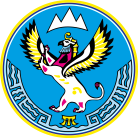 МИНИСТЕРСТВОЭКОНОМИЧЕСКОГО РАЗВИТИЯ РЕСПУБЛИКИ АЛТАЙ(МИНЭКОНОМРАЗВИТИЯ РА)АЛТАЙ РЕСПУБЛИКАНЫНГ ЭКОНОМИКАЛЫК ÖЗӰМИНИ НГ МИНИСТЕРСТВОЗЫ(АР МИНЭКОНОМÖЗӰМИ)В.И. Чаптынова ул., д. 24, г. Горно-Алтайск, Республика Алтай, 649000; Тел/факс. (388 22) 2-65-95;  e-mail: mineco@altaigov.ru; https://минэко04.рф В.И. Чаптынова ул., д. 24, г. Горно-Алтайск, Республика Алтай, 649000; Тел/факс. (388 22) 2-65-95;  e-mail: mineco@altaigov.ru; https://минэко04.рф В.И. Чаптынова ул., д. 24, г. Горно-Алтайск, Республика Алтай, 649000; Тел/факс. (388 22) 2-65-95;  e-mail: mineco@altaigov.ru; https://минэко04.рф 